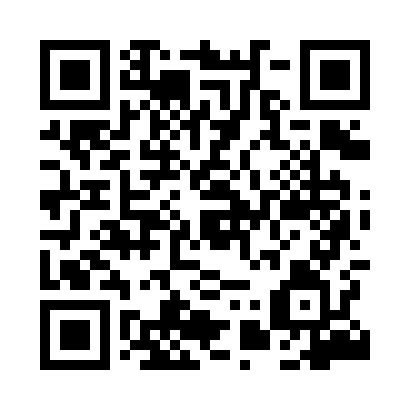 Prayer times for Nosale, PolandWed 1 May 2024 - Fri 31 May 2024High Latitude Method: Angle Based RulePrayer Calculation Method: Muslim World LeagueAsar Calculation Method: HanafiPrayer times provided by https://www.salahtimes.comDateDayFajrSunriseDhuhrAsrMaghribIsha1Wed2:525:2012:455:528:1110:292Thu2:495:1812:455:538:1310:323Fri2:455:1712:455:548:1510:354Sat2:425:1512:455:558:1610:385Sun2:385:1312:455:568:1810:416Mon2:345:1112:455:578:1910:447Tue2:315:1012:455:588:2110:478Wed2:305:0812:455:598:2310:519Thu2:305:0612:456:008:2410:5210Fri2:295:0512:456:018:2610:5311Sat2:285:0312:456:028:2710:5312Sun2:285:0112:456:038:2910:5413Mon2:275:0012:456:048:3010:5514Tue2:264:5812:456:058:3210:5515Wed2:264:5712:456:058:3310:5616Thu2:254:5512:456:068:3510:5717Fri2:254:5412:456:078:3610:5718Sat2:244:5312:456:088:3810:5819Sun2:244:5112:456:098:3910:5920Mon2:234:5012:456:108:4010:5921Tue2:234:4912:456:108:4211:0022Wed2:224:4812:456:118:4311:0023Thu2:224:4612:456:128:4411:0124Fri2:214:4512:456:138:4611:0225Sat2:214:4412:456:148:4711:0226Sun2:214:4312:456:148:4811:0327Mon2:204:4212:466:158:5011:0328Tue2:204:4112:466:168:5111:0429Wed2:204:4012:466:168:5211:0530Thu2:204:3912:466:178:5311:0531Fri2:194:3912:466:188:5411:06